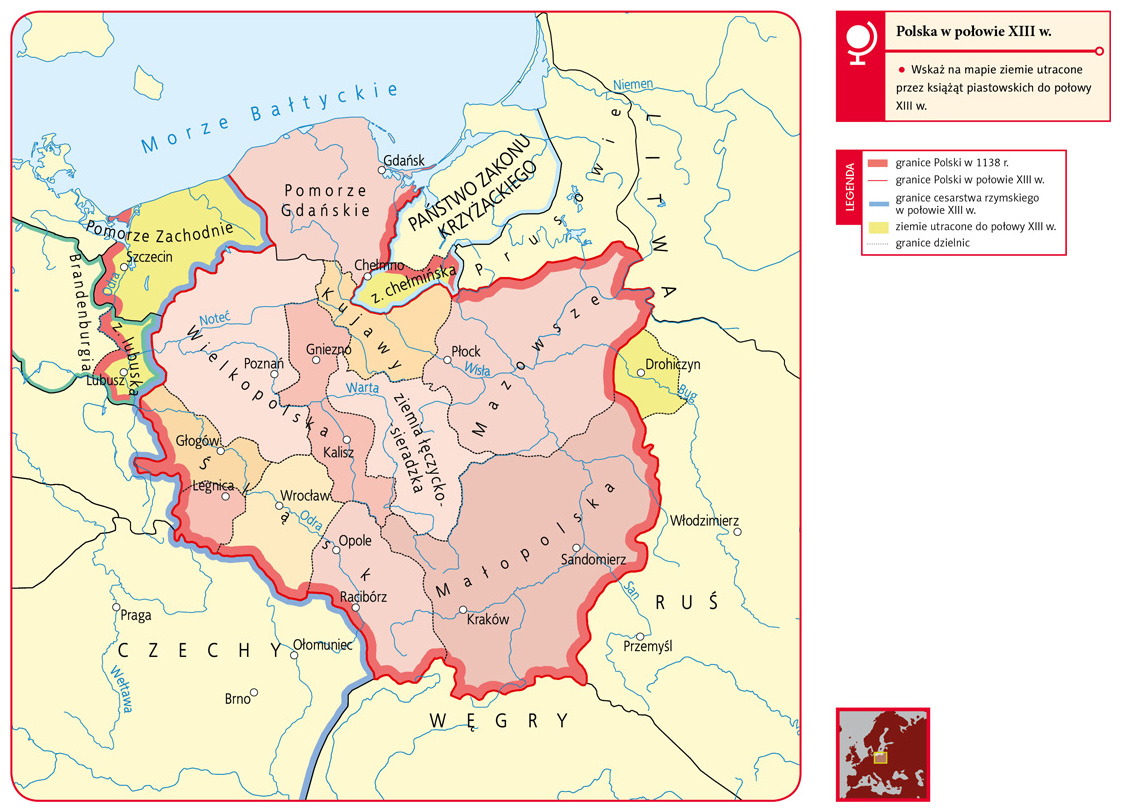 1. Podaj ramy chronologiczne rozbicia dzielnicowego.2. Uzupełnij tabelę.3. Wymień tereny utracone przez Polskę w okresie rozbicia dzielnicowego (do połowy XIII wieku).Burza mózgów – efekty decyzji Bolesława KrzywoustegoGrupy społeczeństwa, które czerpały korzyści z rozbicia dzielnicowegoGrupy społeczne, które traciły na rozbiciu dzielnicowym